Нории ковшовые серий TDTG6R, 7R,8R используются для вертикального подъема различных видов гранулированного пищевого сырья в зерновой, нефтяной и пищевой промышленности. Они являются подъемниками нового поколения, разработанные на основе продвинутых зарубежных технологий.ХарактеристикиС малой скоростью,  ударная нагрузка на сырье будет значительно сокращена, процент поломок во время подъема значительно сократится.Реверсивный шкив имеет каркасную конструкцию, с постоянным промежутком между зубьями инструмента для загрузки-выгрузки, высокий коэффициент заполнения, процент поломок снижен.Замедление через безопасную, надежную и стабильную коробку передач с компактной конструкцией; оснащено механизмом выборки зазоров, легким в использовании.Применена продвинутая технология, высокая точность при производстве, так что продукт укреплен и устойчив.Скользящий выброс через кулису, с меньшим возвратом сырья и уменьшенным процентом поломок.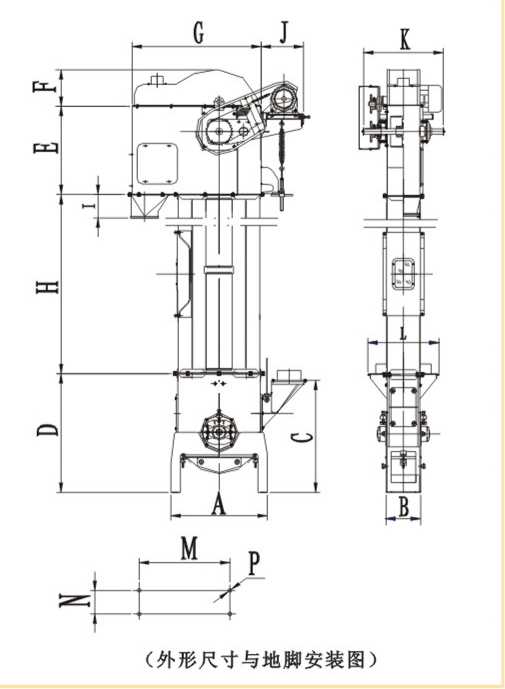 Нории ковшовые серий TDTGТипABCDEFGIJKLMNHPTDTG6R62022274376056023582517527260045058015020004-<j) 12TDTG7R730262806806620260102521032164045069016820004- <j) 12TDTG8R972292972950770300128521037167650585020020004— ct> 14Тип6R7R8RДлина, мм200250350Мощность, квт1.1-1.51.1-2.21.5-4.0Ширина, мм143174203Произ-ть, т/ч61015Высота5-155-156-18